INFORME DE PERTENENCIA SOCIOLINGÜÍSTICADIRECCIÓN GENERAL DE CORREOS Y TELÉGRAFOS DE GUATEMALAGuatemala, Noviembre 2023AntecedentesLa Ley de Idiomas Nacionales, Decreto 19-2003 del Congreso de la República de Guatemala, según su artículo 4, tiene como objeto regular lo relativo al reconocimiento, respeto, promoción, desarrollo y utilización de los idiomas de los pueblos Mayas, Garífuna y Xinka, y su observancia en irrestricto apego a la Constitución Política de la República y al respeto y ejercicio de los derechos humanos. De igual forma en el artículo 7, coloca como responsables al Organismo Ejecutivo y sus instituciones, en coordinación con las entidades autónomas y descentralizadas, la ejecución efectiva de la política de fomento, reconocimiento, desarrollo y utilización de los idiomas Mayas, Garífuna y Xinka, contenida en esa ley. Específicamente en el artículo 10 de la ley mencionada, se estableció que: “Las entidades e instituciones del Estado deberán llevar registros, actualizar y reportar datos sobre la pertenencia sociolingüística de los usuarios de sus servicios, a efecto de adecuar la prestación de los mismos”, por lo que se debe hacer notar que dichas entidades e instituciones están obligadas a elaborar esos reportes desde el año 2003 cuando la ley entró en vigencia. La obligación de dicho reporte no nace con la Ley de Acceso a la Información Pública, sino que 6 años después, la ley en materia de Acceso establece la obligatoriedad de la publicación de oficio del Informe ya establecido en la Ley de Idiomas Nacionales.Elaboración del InformeDescripción de la recopilación de los datosLa Dirección General de Correos y Telégrafos presenta reportes estadísticos de la pertenencia étnica de los beneficiarios del servicio postal  y desde el mes de septiembre del 2022 se implementó una encuesta digital, la cual tiene como objetivo medir la valoración del servicio postal que tiene el usuario, así mismo dicho instrumento recopila información de la pertenencia sociolingüística de los usuarios del servicio postal, recopilando información del sexo y edad de las personas, su pertenencia étnica y la comunidad lingüística a la que pertenecen,  refiriéndose a los idiomas reconocidos por la Ley de Idiomas Nacionales. A continuación se presenta el segmento de la boleta donde se registra información de la pertenencia sociolingüística.Imagen 1: Formato de la boleta digital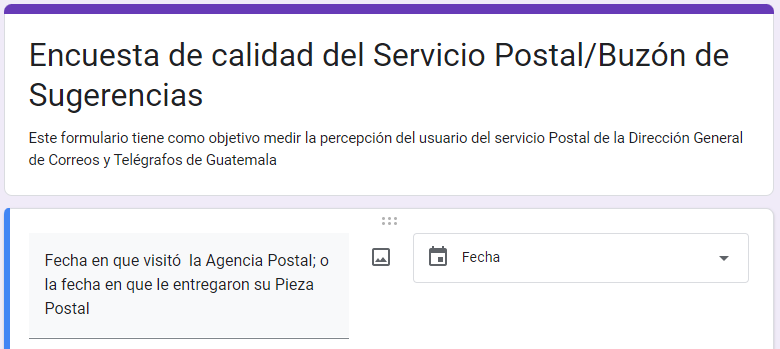 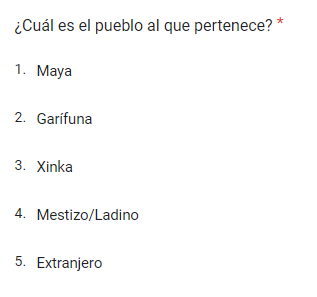 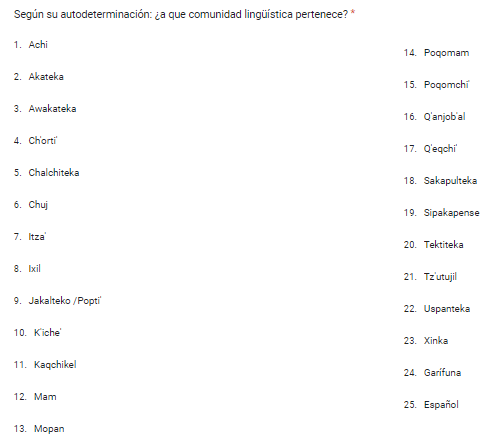 Análisis de datosA continuación se presentan los beneficiarios del servicio postal correspondiente al mes de Noviembre del 2,023. En total se entregaron 43,607 piezas postales en toda la república de las cuales el 55.19% se entregó en la región metropolitana y el 44.81% en el interior del país. El 59.16% de los beneficiarios fueron hombres y el 40.84% mujeres.El 17.80% de los beneficiarios pertenecen al pueblo Maya, el 0.17% al pueblo Garífuna, el 1.03% al pueblo Xinka, y el 81.72% a la población ladina; la mayoría de la población maya beneficiada por el servicio postal se atendió en la Agencia Central, Quetzaltenango, Antigua Guatemala, Villa Canales, San Francisco, Petén, Chimaltenango, Cobán, Huehuetenango; el detalle de los beneficiados por el servicio postal se presenta en el cuadro 1.Cuadro 1: Beneficiarios del servicio postal, según pertenencia étnica.Gráfica 1: Beneficiarios del servicio postal según pertenencia étnicaInformación según encuesta dirigida a usuarios del servicio postalSegún la encuesta recopilada en el mes de Noviembre, dirigida a los usuarios del servicio postal, indica que el 89.10% de los beneficiarios del servicio pertenecen al pueblo Mestizo/Ladino, el 6.50% al pueblo Maya; el 2.20% al pueblo Xinka y el 2.20% al Extranjero; tal como se evidencia en la gráfica 2.Gráfica 2: Pueblo al que pertenecen los usuarios del servicio Postal, mes de Noviembre del 2023Las comunidades lingüísticas reflejadas en la encuesta del mes de Noviembre estima que, según la autodeterminación de los usuarios que respondieron dicha encuesta, el 8.68% se autoidentifica que pertenece a comunidades lingüísticas del pueblo Maya, del cual el 2.17% pertenece a la comunidad Ixil, el 2.17% pertenece a la comunidad Kaqchikel, el 2.17% a la comunidad K’iche’ y el 2.17% a la comunidad Achi; mientras tanto, 91.30% pertenecen a la comunidad lingüística Español, tal como se presenta  en la gráfica 3.Gráfica 3: Comunidad lingüística de los beneficiarios del servicio postal del mes de Noviembre del 2023CODIGO 
CENTRO 
DE 
COSTOAGENCIAMAYAGARIFUNAXINKAOTROSTOTAL2968Agencia Central1,711432822,28424,06616245Todos Santos Cuchumatán91001310416246San Pedro la Laguna755402077916247Salamá460016120716248Jutiapa8123142966916250Chimaltenango645213681,01616251Quetzaltenango1,241311,4132,65816253Antigua Guatemala179211,4231,60516255Villa Canales41121,2871,33116256Huehuetenango681084291116258San Marcos311081784916259Tejutla320025128316260Retalhuleu110038239316261Totonicapán29600930516262Quiché335006640116265Uspantán7400169016268Guastatoya70025926616271Santa Lucía Cotzumalguapa100141516272Cuilapa40614215216277Barberena50115416016283San Mateo Ixtatán600016116287Cobán8161013995616288Puerto Barrios255040143116289Morales30014114416293Chiquimula20024724916294Jalapa3114214529117434San Juan Sacatepéquez3901122561717435Nueva Santa Rosa2035377417436Amatitlán271171874717677La Unión130017418717678Usumatlán10014014117701Concepción las Minas10018518617708Río Dulce2710225017786Puerto San José51015516117787San José la Máquina2071065386118420Escuintla331083386718425Ocós000121218428San Felipe260025928518764San Francisco, Petén227107991,027NOV TOTAL7,4497245035,63643,607